30-09-2016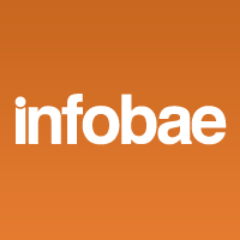 ADE Empresarios argentinos fueron distinguidos con el Premio ADE al Dirigente de Empresa en reconocimiento a sus logros: Comercio: Leo Piccioli, Staples; Industria: Cristino Goñi, Alpargatas; Agroindustria, Roberto Luka, Finca Sophenia; Empresa y Comunidad: Alberto Crescenti, SAME; Servicios: Jorge Belardi, Instituto Cardiovascular de Buenos Aires; Entretenimiento: Felipe Yankelevich, RGB Entertainment; y al Reconocimiento a su trayectoria y compromiso social: Mirtha Legrand.http://www.infobae.com/economia/finanzas-y-negocios/2016/09/30/novedades-del-sector-real-y-financiero-15/